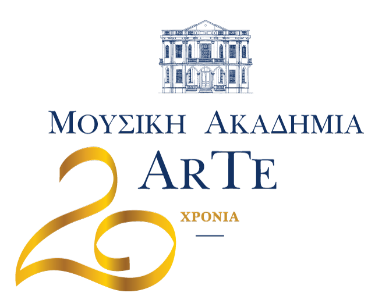 							Μάρτιος 2024Προς: Διευθυντές Σχολείων Μέσης ΕκπαίδευσηςΚοινοποίηση : Καθηγητές/ Καθηγήτριες  Σ.Ε.Α			Θέμα: Υποτροφίες και Οικονομική στήριξη φοιτητώνΑξιότιμοι κύριοι και κυρίες,Η Μουσική Ακαδημία ARTE είναι  μόνη Σχολή Τριτοβάθμιας Εκπαίδευσης στη Κύπρο εξειδικευμένη και αφιερωμένη αποκλειστικά στη Μουσική.Προσφέρει 4 έτη σπουδών – Πτυχίο Μουσικών Σπουδών ( Bachelors of Music) και είναι αξιολογημένη από το Φορέα Διασφάλισης και Πιστοποίησης της ποιότητας της Ανώτερης Εκπαίδευσης.( ΔΙΠΑΕ).Παρακάτω σας παραθέτω τις υποτροφίες και τα μέτρα οικονομικής στήριξης των φοιτητών.*Οι υποτροφίες δίνονται με απόφαση της Ακαδημαϊκής επιτροπής έπειτα από πρόταση της εκάστοτε εξεταστικής επιτροπής.Υποτροφίες:Μπορεί να δοθεί ολική ή μερική υποτροφία σε φοιτητή που έχει πάρει υψηλή βαθμολογία κατά τις εισαγωγικές του εξετάσεις.Βαθμολογία                                     Υποτροφία93 – 100                                               100%86-92                                                     50%Οι εισαγωγικές εξετάσεις περιλαμβάνουν:Εξέταση στο όργανο, την αρμονία και τα ακουστικά.Το επίπεδο του οργάνου πρέπει να είναι Ανωτέρας Σχολής και άνω ή Grade VIII και άνω και το πρόγραμμα πρέπει να περιλαμβάνει τρία έργα διαφορετικών εποχών, συνολικής διάρκειας 15 λεπτών. Συνιστάται η από μνήμης εκτέλεση η οποία όμως, δεν είναι υποχρεωτική.Το επίπεδο της αρμονίας πρέπει να είναι Γ’ έτος ( Υποχρεωτικό αρμονίας και άνω ή Grade VIII και άνω. Η εξέταση είναι γραπτή με βάση θέματα για εναρμόνιση. Η ύλη αρμονίας περιλαμβάνει:α) Συγχορδίες και οι αναστροφές τους ( Τετράφωνες, κύριες και δευτερεύουσες συγχορδίες  αρμονικές αλυσίδες)β)Μετατροπίες όλων των ειδών σε κοντινές και μακρινές κλίμακεςγ) ξένους φθόγγουςΤο επίπεδο των ακουστικών πρέπει να είναι:α) προφορικό( αναγνώριση τονικότητας , συγχορδιών, πτώσεων και μετατροπώνβ) γραπτό( μουσική ορθογραφία (dictée) οκτώ μέτρων σε τονικότητα μέχρι τρεις διέσεις ή υφέσεις.Μπορεί να δοθεί υποτροφία σε υποψήφιο φοιτητή με εξαιρετική απόδοση στο όργανο και στα θεωρητικά κατά τη φοίτηση του σε Ωδείο ή Μουσική Σχολή.Βαθμολογία Οργάνου     Βαθμολογία Θεωρητικών     Υποτροφία              Διάκριση                                     Διάκριση                         50%               Άριστα			       Άριστα		         50%Μπορεί να δοθεί μερική υποτροφία σε υποψήφιο φοιτητή με εξαιρετική επίδοση στα μαθήματα μουσικής του Σχολείου Μέσης Εκπαίδευσης.Τελικός Βαθμός                              Υποτροφία        		   19-20                                                      25%Φοιτητής μπορεί  να εξασφαλίσει υποτροφία, ολική ή μερική, αν έχει πάρει διάκριση στο κύριό του όργανο και σε άλλα τουλάχιστον τέσσερα από τα υπόλοιπα υποχρεωτικά μαθήματα του προηγούμενου έτους.Διάκριση                                           Υποτροφία97 -100                                                  100%93 -96                                                   50% 				----------------------------------------Οικονομική Στήριξη:Η Ακαδημία στηρίζει οικονομικά φοιτητές με τα πιο κάτω κριτήρια:Πολύτεκνες και μονογονεϊκές οικογένειεςΟι υποψήφιοι φοιτητές θα πρέπει να παρουσιάσουν τα ανάλογα Κυβερνητικά  έγγραφα τα οποία θα επιβεβαιώνουν την οικογενειακή κατάσταση στην οποία βρίσκονται.Επίσης σε υποψήφιους φοιτητές που θέλουν να κάνουν πρόωρη εγγραφή( Εκτός περιόδου ακροάσεων) τότε υπάρχει έκπτωση 300 ευρώ στα ετήσια δίδακτρα τους.Έκπτωσή στα ετήσια δίδακτρα μπορεί να δοθεί και σε φοιτητές με  σωματικές ή μαθησιακές δυσκολίες και άλλες σοβαρές καταστάσεις υγείας.Σε μέλη οικογενειών με ΕΕΕ.( Οι υποψήφιοι φοιτητές θα πρέπει να παρουσιάσουν τα ανάλογα Κυβερνητικά  έγγραφα .)Η Ακαδημία προσφέρει ευκολίες πληρωμής των διδάκτρων είτε μηνιαίως είτε σε δόσεις ( 3 δόσεις)Α. Ετήσια Δίδακτρα € 8.000 και διαιρούνται σε 3 δόσεις.Α. Ετήσια Δίδακτρα € 8.000 και διαιρούνται σε 10 μήνες.Η Ακαδημία δεν χρεώνει εξέταστρα.Για οποιαδήποτε άλλη πληροφορία μην διστάσετε να επικοινωνήσετε μαζί μας καθώς και να επισκεφτείτε την ιστοσελίδα της Ακαδημίας.Ευχαριστώ,Αίγλη ΣπυριδάκιΥπεύθυνη Φοιτητικών Θεμάτων 22676823/ 99606487artemusicadm@gmail.comwww.artemusic.orgΔΟΣΗΠΟΣΟΗΜΕΡ. ΠΛΗΡΩΜΗΣα’ δόση         € 2.700Με την εγγραφήβ’ δόση         € 2.7001 –10 Δεκεμβρίου  κάθε έτουςγ’ δόση         € 2.6001 –10 Μαρτίου κάθε έτουςΔΟΣΗΠΟΣΟΗΜΕΡ. ΠΛΗΡΩΜΗΣΣεπτέμβρης         € 8001-10 ΣεπτεμβρίουΟκτώβριος         € 8001-10 ΟκτωβρίουΝοέμβριος         € 8001-10 ΝοεμβρίουΔεκέμβριος         € 8001-10 ΔεκεμβρίουΙανουάριος         € 8001-10 ΙανουαρίουΦεβρουάριος         € 8001-10 ΦεβρουαρίουΜάρτιος         € 8001-10 ΜαρτίουΑπρίλιος         € 8001-10 ΑπριλίουΜάϊος         € 8001-10 ΜάϊουΙούνιος         € 8001-10 Ιουνίου